                 (ПРОЕКТ)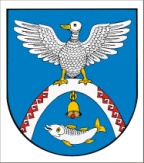      ______________ сессия                                           № _____     седьмого созыва                                                      _______ 2022 годаО внесении изменений в решение Собрания депутатов Новоторъяльского муниципального района Республики Марий Эл от 26 мая 2022 г. № 261 
«Об установлении льготных тарифов на тепловую энергию 
(тепловую мощность)»В соответствии с Федеральным законом от 06 октября 2003 г.
№ 131-ФЗ «Об общих принципах организации местного самоуправления
 в Российской Федерации», Законом Республики Марий Эл от 04 декабря 
2017 г. № 61-З «О льготных тарифах на тепловую энергию на территории Республики Марий Эл и наделении органов местного самоуправления государственными полномочиями Республики Марий Эл», Законом Республики Марий Эл от 24 мая 2022 г. № 16-З «О льготных тарифах на холодное водоснабжение и (или) водоотведение на территории Республики Марий Эл и наделении органов местного самоуправления государственными полномочиями Республики Марий Эл по установлению льготных тарифов», Указом Главы Республики Марий Эл от 9 декабря 2021 г. № 216 
«Об утверждении предельных (максимальных) индексов изменения размера вносимой гражданами платы за коммунальные услуги в муниципальных образованиях в Республике Марий Эл на период с 1 января 2022 г. 
по 1 января 2026 г.», Уставом Новоторъяльского муниципального района Республики Марий Эл, решением Собрания депутатов городского поселения Новый Торъял Новоторъяльского муниципального района Республики Марий Эл от 16 декабря 2020 г. № 84 «О передаче органам местного самоуправления Новоторъяльского муниципального района Республики Марий Эл осуществления части полномочий органов местного самоуправления городского поселения Новый Торъял Новоторъяльского муниципального района Республики Марий Эл» (в редакции от 18 февраля 2021 г. № 97,  от 21 декабря 2021 г. № 163, от 11 апреля 2022 г. № 185), решением Собрания депутатов Масканурского сельского поселения Новоторъяльского муниципального района Республики Марий Эл 
от 17 декабря 2020 г. № 67 «О передаче органам местного самоуправления Новоторъяльского муниципального района Республики Марий Эл осуществления части полномочий органов местного самоуправления Масканурского сельского поселения Новоторъяльского муниципального района Республики Марий Эл» (в редакции от 16  марта 2021 г.  № 95, 
от 22 декабря 2021 г. № 140, от 14 апреля 2022 г. № 160), решением Собрания депутатов Пектубаевского сельского поселения Новоторъяльского муниципального района Республики Марий Эл от 17 декабря 2020 г. № 71 
«О передаче органам местного самоуправления Новоторъяльского муниципального района Республики Марий Эл осуществления части полномочий органов местного самоуправления Пектубаевского сельского поселения Новоторъяльского муниципального района Республики 
Марий Эл» (в редакции от 18 февраля 2021 г. № 84, от 22 декабря 2021 г. 
№ 146, от 13 апреля 2022 г. № 164), решением Собрания депутатов Староторъяльского сельского поселения Новоторъяльского муниципального района Республики Марий Эл от 17 декабря 2020 г. № 74 «О передаче органам местного самоуправления Новоторъяльского муниципального района Республики Марий Эл осуществления части полномочий органов местного самоуправления Староторъяльского сельского поселения Новоторъяльского муниципального района Республики Марий Эл» 
(в редакции от 18 марта 2021 г. № 101, от 21 декабря 2021 г. № 148, 
от 15 апреля 2022 г. № 167), решением Собрания депутатов Чуксолинского сельского поселения Новоторъяльского муниципального района Республики Марий Эл от 16 декабря 2020 г. № 76 «О передаче органам местного самоуправления Новоторъяльского муниципального района Республики Марий Эл осуществления части полномочий органов местного самоуправления Чуксолинского сельского поселения Новоторъяльского муниципального района Республики Марий Эл» (в редакции от 18 февраля 2021 г. № 105, от 22 декабря 2021 г. № 149, от 14 апреля 2022 г. № 167), решением Собрания депутатов Новоторъяльского муниципального района Республики Марий Эл от 29 декабря 2020 г. № 113 «О принятии органами местного самоуправления Новоторъяльского муниципального района Республики Марий Эл осуществления части полномочий органов местного самоуправления городского поселения Новый Торъял Новоторъяльского муниципального района Республики Марий Эл» (в редакции от 28 декабря 2021 г. № 221), решением Собрания депутатов Новоторъяльского муниципального района Республики Марий Эл от 29 декабря 2020 г. № 114 «О принятии органами местного самоуправления Новоторъяльского муниципального района Республики Марий Эл осуществления части полномочий органов местного самоуправления Масканурского сельского поселения Новоторъяльского муниципального района Республики Марий Эл» (в редакции от 28 декабря 2021 г. № 222), решением Собрания депутатов Новоторъяльского муниципального района Республики Марий Эл 
от 29 декабря 2020 г. № 115 «О принятии органами местного самоуправления Новоторъяльского муниципального района Республики Марий Эл осуществления части полномочий органов местного самоуправления Пектубаевского сельского поселения Новоторъяльского муниципального района Республики Марий Эл» (в редакции от 28 декабря 2021 г. № 223), решением Собрания депутатов Новоторъяльского муниципального района Республики Марий Эл от 29 декабря 2020 г. № 116 «О принятии органами местного самоуправления Новоторъяльского муниципального района Республики Марий Эл осуществления части полномочий органов местного самоуправления Староторъяльского сельского поселения Новоторъяльского муниципального района Республики Марий Эл» (в редакции от 28 декабря 2021 г. № 224), решением Собрания депутатов Новоторъяльского муниципального района Республики Марий Эл от 29 декабря 2020 г. № 117 «О принятии органами местного самоуправления Новоторъяльского муниципального района Республики Марий Эл осуществления части полномочий органов местного самоуправления Чуксолинского сельского поселения Новоторъяльского муниципального района Республики 
Марий Эл» (в редакции от 28 декабря 2021 г. № 225),Собрание депутатов Новоторъяльского муниципального района Республики Марий ЭлРЕШИЛО:1. Преамбулу решения Собрания депутатов Новоторъяльского муниципального района Республики Марий Эл от 26 мая 2022 г. № 261 
«Об установлении льготных тарифов на тепловую энергию (тепловую мощность)» заменить на «Об установлении льготных тарифов на тепловую энергию (тепловую мощность), водоснабжение и (или) водоотведение».2. Дополнить решение Собрания депутатов Новоторъяльского муниципального района Республики Марий Эл от 26 мая 2022 г. № 261 
«Об установлении льготных тарифов на тепловую энергию (тепловую мощность)» пунктом 2 следующего содержания:«2. Установить льготный тариф на водоотведение для собственников 
и нанимателей жилых помещений в многоквартирных домах и жилых домах, расположенных на территории Новоторъяльского муниципального района Республики Марий Эл, городского поселения Новый Торъял Новоторъяльского муниципального района Республики Марий Эл, Масканурского сельского поселения Новоторъяльского муниципального района Республики Марий Эл, Пектубаевского сельского поселения Новоторъяльского муниципального района Республики Марий Эл, Староторъяльского сельского поселения Новоторъяльского муниципального района Республики Марий Эл, Чуксолинского сельского поселения Новоторъяльского муниципального района Республики Марий Эл:- на водоотведение в целях предоставления коммунальной услуги по водоотведению, в размере 42 руб. 84 коп.  за 1 куб.м. без НДС для населения, реализуемое МУП «Новоторъяльский водоканал».2. Пункты 2, 3, 4, 5 решения считать пунктами 3, 4, 5, 6.3. Опубликовать настоящее решение в Новоторъяльской районной газете «Ялысе увер» - «Сельская новь» и разместить в информационно-телекоммуникационной сети «Интернет» официальный интернет-портал Республики Марий Эл (адрес доступа:  http://mari-el.gov.ru/toryal).4. Настоящее решение вступает в силу с момента опубликования и распространяется на правоотношения, возникшие с 1 июля 2022 года.5. Контроль за исполнением настоящего решения возложить 
на постоянную комиссию по экономическим вопросам, промышленности, сельскому хозяйству и обслуживанию населения.Глава Новоторъяльского 
муниципального района                                                                      Е. НебогатиковРОССИЙ ФЕДЕРАЦИЙМАРИЙ ЭЛ РЕСПУБЛИКМАРИЙ ЭЛ РЕСПУБЛИКЫН 
У ТОРЪЯЛ  МУНИЦИПАЛ  РАЙОНЫНДЕПУТАТ-ВЛАК  ПОГЫНЖО ПУНЧАЛРОССИЙСКАЯ ФЕДЕРАЦИЯ РЕСПУБЛИКА МАРИЙ ЭЛСОБРАНИЕ ДЕПУТАТОВ НОВОТОРЪЯЛЬСКОГО МУНИЦИПАЛЬНОГО РАЙОНА РЕСПУБЛИКИ МАРИЙ ЭЛРЕШЕНИЕ